Khyber Pakhtunkhwa Health Care Commission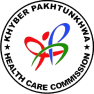 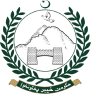 --------------------------------------------------------------Government of Khyber PakhtunkhwaAPPLICATION FOR GRANT OF LICENSE TO HEALTH CARE ESTABLISHMENTSInstruction:Please fill the form carefully, incomplete form will not be entertained Provide the evidence where required.Attach the required documents (as per check list given on page 12)DECLARATION(To be filled on Stamp paper worth PKR. 100)I, ………………………............................, do hereby solemnly affirm and declare that the ……………………………………………. (HCE) is providing services and the information provided above is true and correct to the best of my knowledge and belief and that nothing has been concealed. I also undertake that if any false or incorrect information is provided to the Commission, it may result in rejection of my application for license and I may also be found liable to pay fine to the Commission.Signature: ________________________________Name of Applicant: ________________________Designation: ______________________________CNIC: ___________________________________Signature: ________________________________Date: _____________________________________	NOTE: LICENSING FEE SHOULD BE DEPOSITED IN ANY Bank of KhyberName of Bank: Bank of KhyberAccount Title: Registration (KP HCC)Account No: 0001002007476817Fee Deposited Amount (in figures) _________________________________________________(Amount in words) ______________________________________________________________Bank Receipt No: __________________________ Date: ________________________________Name of the depositor (as per bank receipt): __________________________________________Name of the BOK branch where fee deposited: ________________________________________GENERAL INFORMATIONGENERAL INFORMATIONDetails of HCEDetails of HCEName: Previous if Any: KP-HCC Registration Number: KP-HCC Registration Number: Registration Number Issued by any Other Regulatory Body: Registration Number Issued by any Other Regulatory Body: Address: Address: Contact Number: Fax: Email:Website: Date of EstablishmentDate of First KP HCC RegistrationType of OwnershipType of OwnershipType of OwnershipType of OwnershipPublic Private PPP (Mention Details)Others (Describe) Federal Government Provincial Government District/Municipal Govt: Autonomous Body Sole Proprietorship Partnership Company/Corporation Association Voluntary/NPO Trust CharityDetails of Owner(s) Details of Owner(s) Name: Father Name:Designation in HCECNICAddress: Address: Mailing Address: Mailing Address: Phone Number: Fax: Email:Category  Cat-A     Cat-B    Cat-C Accreditation/ValidationAccreditation/ValidationAccreditation/ValidationAgency:AccreditationDateBUILDING PLAN & MACHINERYBUILDING PLAN & MACHINERYTotal Area:Covered Area:LiftRamp:MIS: Surveillance: Fire Extinguisher(s)Waste Management: Electric generators:Solar System:Air Conditioning:Water Filters/Chillers:DETAILS OF SERVICESYesNoHome Sample VehicleBlood Bank ServicesLaboratory — BiochemicalLaboratory — HistopathologyLaboratory — MicrobiologyLaboratory- HematologyNumber of STAFFNumber of STAFFNumber of STAFFNumber of STAFFNumber of STAFFNumber of STAFFNumber of STAFFSectionFull TimeFull TimePart TimePart TimeTotalSectionMFMF1Pathologist----2Managerial / Admin3Lab Technicans4Engineering5Support Services6Security 7SanitationOthers (Specify)SUBSIDIARY/PARENT INFORMATIONIs the applicant a subsidiary company, either wholly or partially owned by another organization or business?	YES	              NOIf yes, provide the following information:____________________________________Legal Business name — Parent Company:Doing Business As:Type of Ownership:Address:City	Telephone:				Contact Person:CHANGE OF NAME/ ADDRESS/ OWNERSHIPName of Previous Owner:Previous Address: Previous Name:Date of Change of Name/ address/ Ownership0FF-SITE LOCATIONS  YES	 NO                     No of offsite location:Name of Offsite Location:Type of Establishment:Street Address:Telephone Number:City:Services Provided:Services Provided:Collection Points (if any)Collection Points (if any)  YES	 NO                     No of Collection Points:  YES	 NO                     No of Collection Points:Collection Points Location:Telephone Number:City:DETAILS OF THE APPLICANTDETAILS OF THE APPLICANTName: Father Name:Designation:CNIC No:Contact No:Emergency Contact No:Mailing Address:Email: INFORMATION OF FULL TIME STAFFINFORMATION OF FULL TIME STAFFINFORMATION OF FULL TIME STAFFINFORMATION OF FULL TIME STAFFINFORMATION OF FULL TIME STAFFINFORMATION OF FULL TIME STAFFNoName DesignationQualificationRegistration No of the relevant regulatory body (PMDC, PNC etc.)Contact No /EmailINFORMATION OF PART TIME STAFFINFORMATION OF PART TIME STAFFINFORMATION OF PART TIME STAFFINFORMATION OF PART TIME STAFFINFORMATION OF PART TIME STAFFINFORMATION OF PART TIME STAFFNoNameDesignationQualificationRegistration No of the relevant regulatory body (PMDC, PNC etc.)Contact No /EmailINFORMATION OF MACHINERY AND EQUIPMENTINFORMATION OF MACHINERY AND EQUIPMENTBio MedicalOther CHECK LIST OF DOCUEMENTS TO BE ATTACHED CHECK LIST OF DOCUEMENTS TO BE ATTACHED Copy of NIC and passport size picture of Applicant/ownerCopy of Registration Certificates of HCC and other relevant regulatory bodies such as FBR, SECP, Social Welfare Department and/or othersCopies of rent agreement/ownership certificate of the building with lay out planCopies of agreements of out sourced services. E.g. waste management / MOU with other laboratories etc.Affidavit on stamp paper Fee deposit slip 